КРАСНОКУТСЬКА СЕЛИЩНА РАДА БОГОДУХІВСЬКОГО РАЙОНУ ХАРКІВСЬКОЇ ОБЛАСТІВІДДІЛ   ОСВІТИ, МОЛОДІ ТА СПОРТУН А К А З26.04.2021                                      Краснокутськ                                          № 97Про підсумки проведення змаганьна Кубок відкриття футбольного сезонуНа виконання Законів України «Про фізичну культуру і спорт», Програми економічного і соціального розвитку Краснокутської селищної територіальної громади на 2021 рік, затвердженої рішенням ІІІ сесії VIII скликання від 22.12.2020 № 63-VIII (зі змінами), календарного плану фізкультурно-оздоровчих та спортивних заходів в Краснокутській громаді на 2021 рік, наказу відділу освіти, молоді та спорту Краснокутської селищної ради від 14.04.2021 № 92 «Про організацію та проведення змагань на Кубок відкриття футбольного сезону», враховуючи протокол результатів змагань, керуючись Законом України «Про місцеве самоврядування в Україні»,                                            н а к а з у ю:1. Нагородити дипломами відділу освіти, молоді та спорту Краснокутської селищної ради переможців та призерів змагань  на Кубок відкриття футбольного сезону (додаток 1).2. Контроль за виконанням даного наказу залишаю за собою.Начальник відділу освіти, молоді та спорту                                                                          Тетяна КРАЛЯВізи:Додаток 1до наказу відділуосвіти, молоді та спортувід 26.04.2021 № 97Список переможців та призерівзмагань на Кубок відкриття футбольного сезону1. Команда МК «М’ясний» м. Богодухів;2. Команда «Шторм» смт Краснокутськ;3. Команда ФК «Краснокутськ» смт Краснокутськ;4. Команда «Аякс» смт Краснокутськ;5. Команда «Колос» с. Козіївка;6. Команда «Фаворит» с.ДублянкаЗаступник начальника відділу В. КОЛОНТАЄВСЬКАЮрисконсульт групи по господарському обслуговуванню відділу А. ЗАМУРЕЙГоловний спеціаліст (розробник)                 В. ДМИТРЮК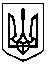 